10:00-10:15ОБЩИЙ СБОРСТАРТ!Для каждой команды свой!VII СЛЁТ ШКОЛЬНЫХ ЛЕСНИЧЕСТВ ХАБАРОВСКОГО КРАЯМАРШРУТНЫЙ ЛИСТКОМАНДА «              » VII СЛЁТ ШКОЛЬНЫХ ЛЕСНИЧЕСТВ ХАБАРОВСКОГО КРАЯМАРШРУТНЫЙ ЛИСТКОМАНДА «              » VII СЛЁТ ШКОЛЬНЫХ ЛЕСНИЧЕСТВ ХАБАРОВСКОГО КРАЯМАРШРУТНЫЙ ЛИСТКОМАНДА «              » VII СЛЁТ ШКОЛЬНЫХ ЛЕСНИЧЕСТВ ХАБАРОВСКОГО КРАЯМАРШРУТНЫЙ ЛИСТКОМАНДА «              » 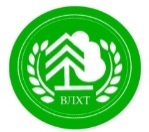 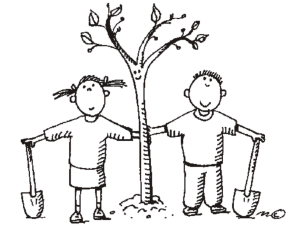 1. АЛЛЕЯ УЧАСТНИКОВ СЛЁТА 10:20-10:35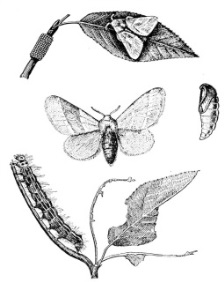 2.ЛЕСОЗАЩИТА 10:40-10:55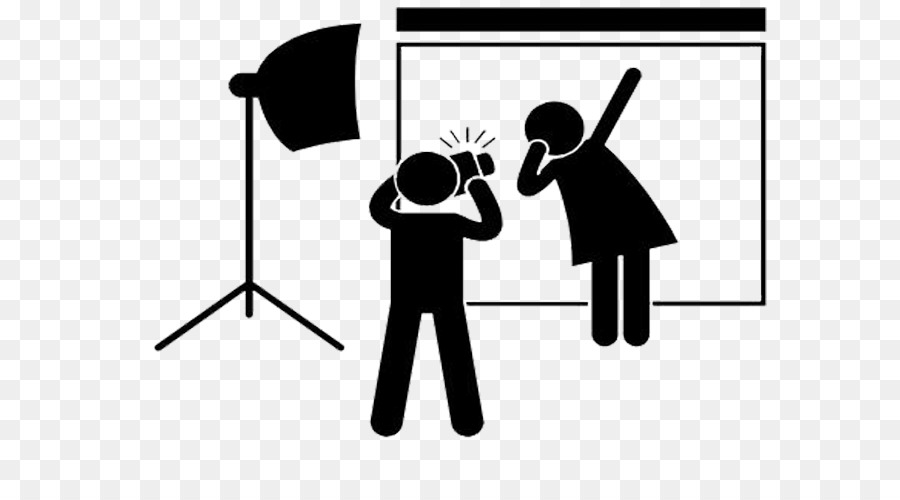 3. ФОТОЗОНА11:00-11:15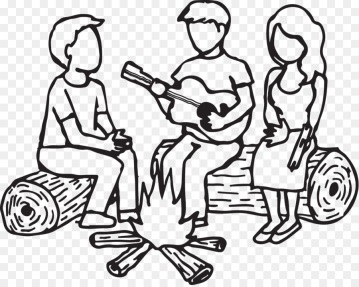 4. ПЕСНИ У КОСТРА11:20-11:35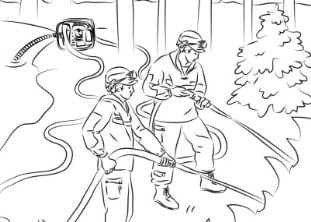 5. ТУШЕНИЕ ЛЕСНЫХ ПОЖАРОВ 11:40-11:55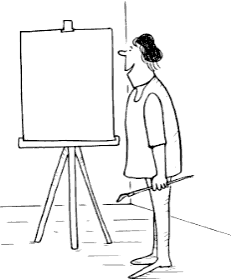 6. ЮНЫЙ ХУДОЖНИК12:00-12:15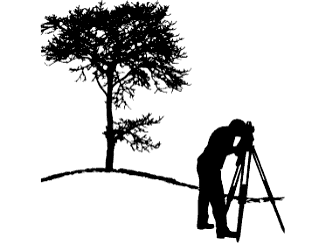 7. ГЕОДЕЗИЯ12:20-12:35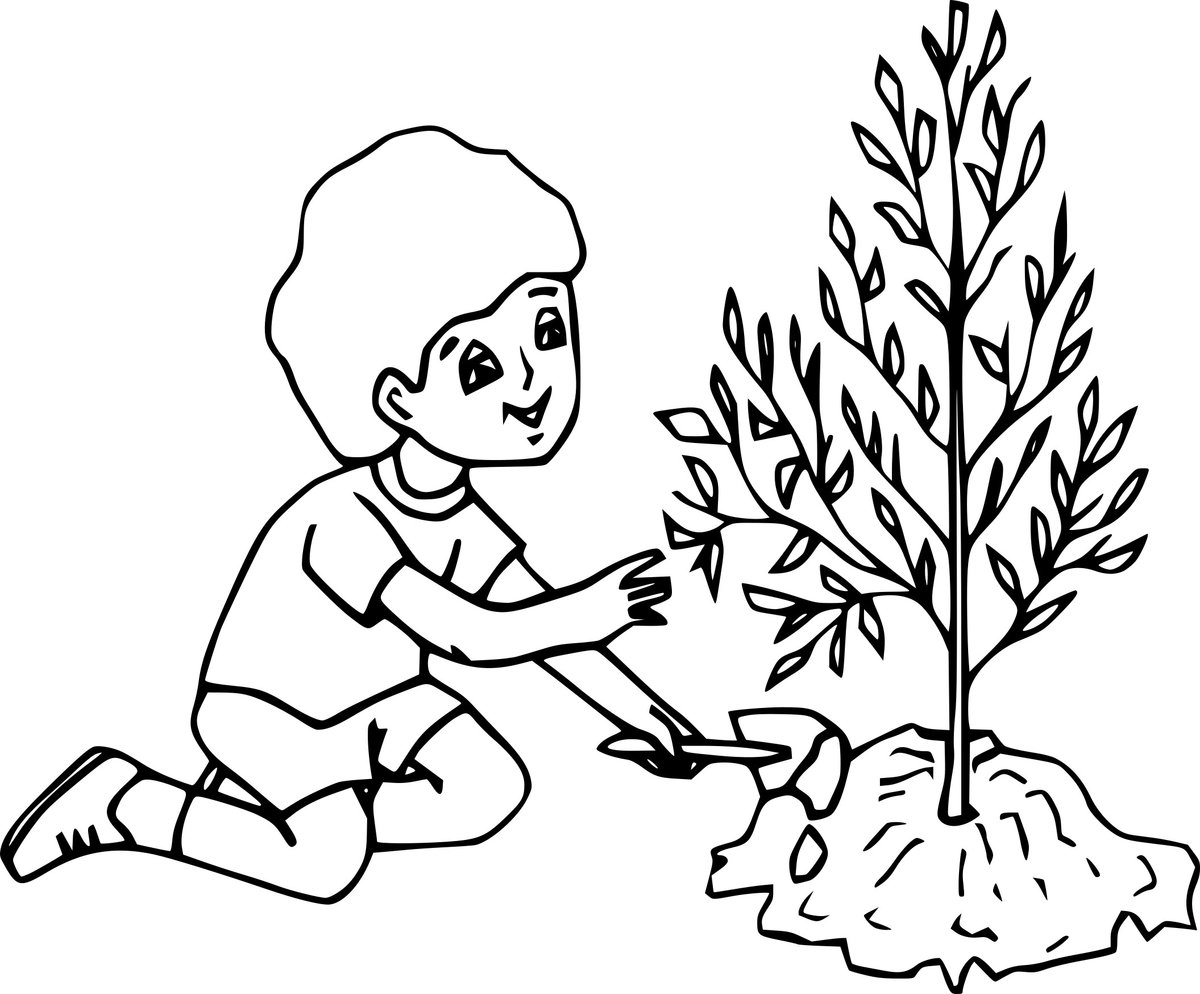 12.ЛЕСОВОССТАНОВЛЕНИЕ 16:00-16:15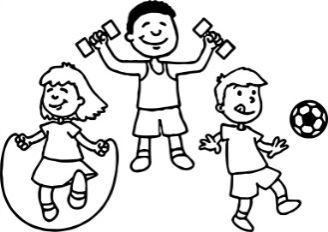 11. СПОРТИВНАЯ 15:40-15:55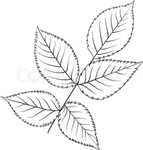 10. ДЕНДРОЛОГИЯ15:20-15:35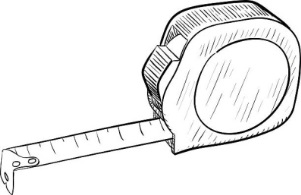 9. ТАКСАЦИЯ15:00-15:15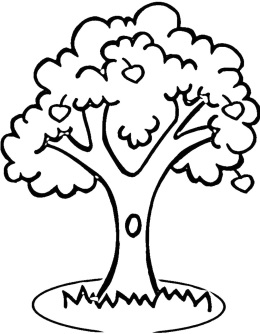 8. ЛЕСОВЕДЕНИЕ  И ЛЕСОВОДСТВО14:40-14:55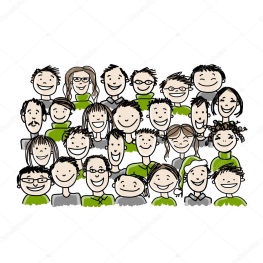 ОБЩИЙ СБОР14:30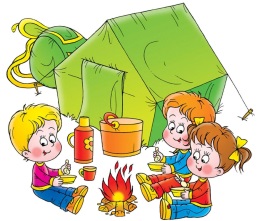 ОБЕД13:00-14:00ФИНИШ!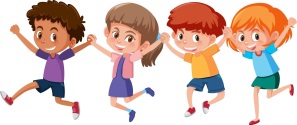 ФИНИШ!ОБЩИЙ СБОР16:20 ОБЩИЙ СБОР16:20 ОБЩИЙ СБОР16:20 ОБЩИЙ СБОР16:20 ОБЩИЙ СБОР16:20 